MODELO DE PLANO DE AÇÃO EXECUTIVO 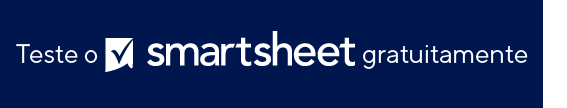 GERENTE DE PROJETOSGERENTE DE PROJETOSGERENTE DE PROJETOSDATA DE HOJEDATA DE HOJEDATA DE HOJEDATA DE HOJENomeNomeNomeDD/MM/AADD/MM/AADD/MM/AADD/MM/AAMETAEscreva sua declaração de meta abaixo.Escreva sua declaração de meta abaixo.Escreva sua declaração de meta abaixo.Escreva sua declaração de meta abaixo.Escreva sua declaração de meta abaixo.Escreva sua declaração de meta abaixo.Escreva sua declaração de meta abaixo.PLANO DE AÇÃODESCRIÇÃO DA AÇÃORESPONSÁVELPRIORIDADESTATUSINÍCIOTÉRMINORECURSOS NECESSÁRIOSRECURSOS NECESSÁRIOSPREVISÃO DE RISCOSRESULTADOMeta nº 1:  MédiaConcluídoAltaConcluídoMédiaEm esperaBaixaEm andamentoBaixaConcluídoMeta nº 2: AltaEm andamentoMédiaEm andamentoMédiaEm andamentoBaixaConcluídoMédiaEm esperaBaixaEm andamentoMeta nº 3: BaixaEm andamentoBaixaEm andamentoBaixaEm andamentoBaixaNão iniciadoBaixaNão iniciadoBaixaEm esperaMeta nº 4: AltaConcluídoAltaConcluídoAltaConcluídoAltaConcluídoAltaConcluídoAltaConcluídoAVISO DE ISENÇÃO DE RESPONSABILIDADEQualquer artigo, modelo ou informação fornecidos pela Smartsheet no site são apenas para referência. Embora nos esforcemos para manter as informações atualizadas e corretas, não fornecemos garantia de qualquer natureza, seja explícita ou implícita, a respeito da integridade, precisão, confiabilidade, adequação ou disponibilidade do site ou das informações, artigos, modelos ou gráficos contidos no site. Portanto, toda confiança que você depositar nessas informações será estritamente por sua própria conta e risco.